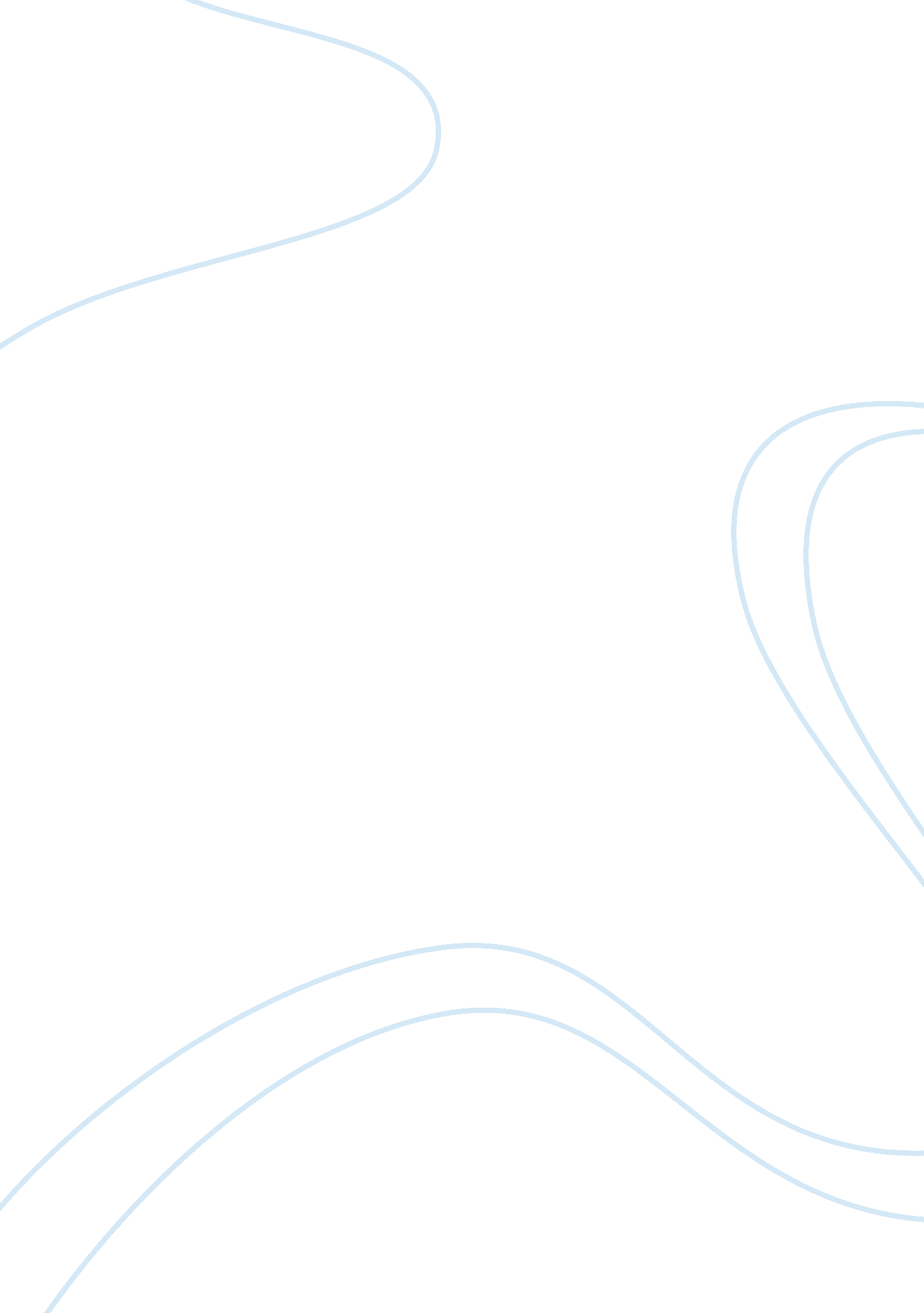 November douglas is trying to civilize huck.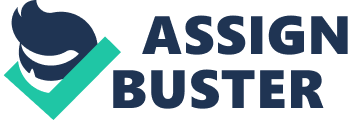 November 30th 2001. Chapters: 1-3; Pages: 11-23(Pg. Seventeen Fifth paragraph down)(#7)” Here’s Huck Finn, he hain’t got no family; what you going to do bout him?”-Ben Rogers (One of the members of Tom Sawyer’s gang.)This is my favorite quote from chapters one through three because I know that this quote is what the rest of the book will mainly lie on, Huck and his adventures (hence the name of the book). He has no real family besides his guardian and he seems like he could be quite the devil sometimes. (#8)Widow Douglas is trying to civilize Huck. Huck can’t stand Mrs. Watson, and sneaks out.(#2)Two characters: Huck Finn & Widow DouglasHuck Finn: I imagine Huck Finn to be a short kid with dark hair, freckles, overalls, and a straw hat (I think that is mainly how everyone pictures him to look like). Huck Finns enjoys to smoke and dress sloppily, he doesn’t treat people any differently than a normal child his age would. He appears to be quite childish in talking to people. Huck Finn doesn’t have proper English He is so upset with his home life that he kills a spider (which then shows us that he is superstitious)Mainly everyone so far likes him but I’m sure he’s hard to live with or get along with (people like Tom Sawyer and Widow Douglas especially like him). Huck reminds me of the restaurant “ Huck Finn’s” probably because it’s based on the book “ The Adventures of Huckleberry Finn.” I believe that the character is believable because everything in the story took place some time back. It’s like back when they don’t have security, and such, like in today’s world. They could do stupid stuff and get away with it (like the saying “ Getting away with murder”). 